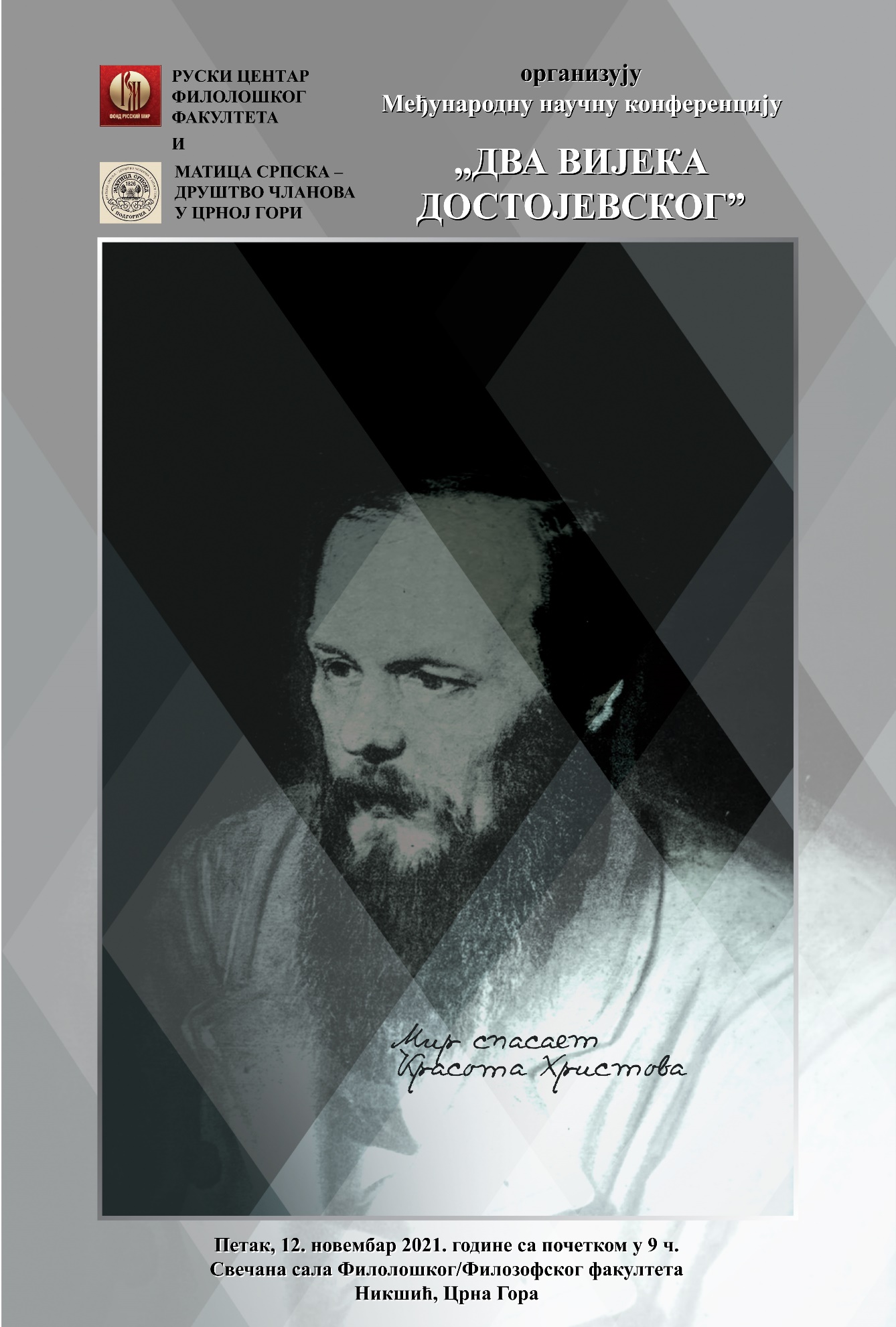 9.00Свечано отварањеАлексеј Фомин, руководилац представништва Россотрудничества при Амбасади Руске Федерације у Подгорици, Неда Андрић, предсједница Организационог одбора конференције, Јелица Стојановић, предсједница Матице српске – Друштва чланова у Црној Гори, Весна Вукићевић, руководилац Руског центра Филолошког факултета; 9.30–11.30Пленарно засједањеСараскина Людмила Ивановна, Государственный институт искусствознания (Москва), «Образ Ф. М. Достоевского в философии и поэзии Серебряного века», onlineБогданова Ольга Алимовна,  ИМЛИ им. А.М. Горького РАН (Москва), «Миф Достоевского в культуре Серебряного века: формирование и преодоление», onlineКовалевская Татьяна Вячеславовна, Институт лингвистики РГГУ (Москва), «Трансгуманизм в европейской культурной парадигме – тема самообожения у Достоевского и в поэзии Серебряного века», onlineМаслин Михаил Александрович, Институт философии РАН (Москва), философский факультет МГУ, «Философские идеи Дневника писателя Достоевского», onlineЕвлампиев Игорь Иванович, Институт философии СПбГУ, «Тезис «красота спасет мир» в философском мировоззрении Ф. Достоевского и Вл. Соловьева»; online    11.30–12.00 пауза12.00–14.00Лапaeва-Ристеска Наталья Борисовна, (Скопье), «Незамеченное поколение» русской эмиграции о Достоевском: спектр восприятий», onlineЈован Попов, Филолошки факултет (Београд), ,,Никола Милошевић о Записима из подземља“, onlineСиниша Јелушић, ЦАНУ (Подгорица), „Кротка и Сан смијешног човјека – философија и аналитичка психологија (К. Г. Јунг)“,Драган Проле, Филозофски факултет (Нови Сад), „Антропологија подземног човека“, online,Јасмина Ахметагић, Институт за српску културу (Приштина – Лепосавић), „Идеје и антропологија Ф. М. Достојевског у роману Злотвори Драгослава Михаиловића“, onlineИрина Антанасијевић, Филолошки факултет (Београд), „Дискусије о Достојевском на страницама руских емигрантских новина у Краљевини СХС/Југославији“; onlineСоња Томовић-Шундић, Факултет политичких наука (Подгорица),  „Достојевски и наша савременост“,Миодраг Чизмовић, ЈУ „Захумље“ (Никшић),  „Смисао Легенде о великом инквизитору“; 14.00–16.00 ручак16.00–18.00Душан Крцуновић, Филозофски факултет (Никшић), „Зашто си сад дошао да нам сметаш?“Драго Перовић, Филозофски факултет (Никшић), „Достојевски у Левинасовој мисли“,Радоје Головић, Филозофски факултет (Никшић), „Метафизика срца у стваралаштву Ф. М. Достојевског“,Гордана Крцуновић, Филозофски факултет (Никшић), „Достојевски као егзистенцијалиста“.Никола Маројевић, Епархија будимљанско-никшићка (Никшић), „Достојевски и Нови Завјет“,jеромонах Владимир (Палибрк), јеромонах свештене обитељи манастира Острог (Никшић), „Парадигма постмодерна у роману Зли дуси Ф. М. Достојевског“,Неда Андрић, Филолошки факултет (Никшић), „Концепт среће у стваралаштву Достојевског“. Topic: Два вијека ДостојевскогTime: Nov 12, 2021 09:00 АM BudapestJoin Zoom Meetinghttps://us02web.zoom.us/j/89724011248?pwd=SG5pQS9KR09mZS9zYzFXUkNZaUFTZz09Meeting ID: 897 2401 1248Passcode: pUE43n